Задание для обучающихся с применением дистанционных образовательных технологий и электронного обученияДОП: Декоративно-прикладное искусствоТема: Изготовление цветов «Пион» из фоамирана Необходимые материалы:Фоамиран. Толщина одного листа фоамирана не более 1 мм. Это придаст поделке большую реалистичность. Потребуются полотна темно-зеленого, темно-розового, светло-розового оттенков. Лента для фиксации. Акриловые водные краски темно-розового, желтого, болотного цвета.Проволока. Для формирования стебля подойдет толстый, хорошо гнущийся вариант. Листьям достаточно небольшого тонкого отреза. Художественные кисти. Ножницы, клей. Для сердцевины бутона подбирают бусину, камень, блестящую фольгу. Выкройка лепестков, листьев.Содержание занятия:Для изучения материала необходимо воспользоваться лекционным материалом (инструкционной картой). Данные материалы представлены на сайте https://bgdn-bpt.profiedu.ru/ (дистанционное обучение), а так же на страничке в социальной сети Вконтакте https://vk.com/id519244023, на платформе дистанционного обучения Google Класс https://classroom.google.com/Задание для обучающихся:Ознакомиться (прочитать) содержание лекционного материала (инструкционную карту). Выполнить работу.Форма отчета. Сделать фото полученного изделия.Получатель отчета. Сделанные фото конспекта высылаем в WhatsApp (+79021500127), VK https://vk.com/id58389694, https://vk.com/id519244023электронная почта t.zamana@yandex.ruИнструкционно-технологическая карта изготовления цветка «Пион» из фоамиранаНеобходимые материалы:Фоамиран. Толщина одного листа фоамирана не более 1 мм. Это придаст поделке большую реалистичность. Потребуются полотна темно-зеленого, темно-розового, светло-розового оттенков. Лента для фиксации. Акриловые водные краски темно-розового, желтого, болотного цвета.Проволока. Для формирования стебля подойдет толстый, хорошо гнущийся вариант. Листьям достаточно небольшого тонкого отреза. Художественные кисти. Ножницы, клей. Для сердцевины бутона подбирают бусину, камень, блестящую фольгу. Выкройка лепестков, листьев.Вырезаем заготовки из выкройки: А-лепесток – 10 светло-розовых; Б-лепесток – 10 светло-розовых, 5 темно-розовых; С-часть – 10 лепестков ствело-розового цвета;  Д – 5 частей темно-розового оттенка; З-листок – 3 штуки темно-зеленого цвета; М – 6 листов темно-зеленого оттенка; К, Л – подклейки-чашелистники – 6 штук в темно-зеленом цвете;  Ж – заготовка для оформления сердцевины с тычинками.Схемы лепестков и зелени для распечатки: 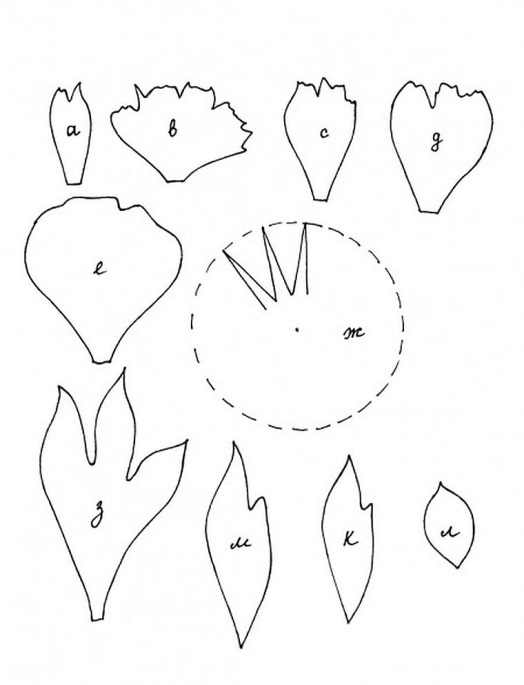 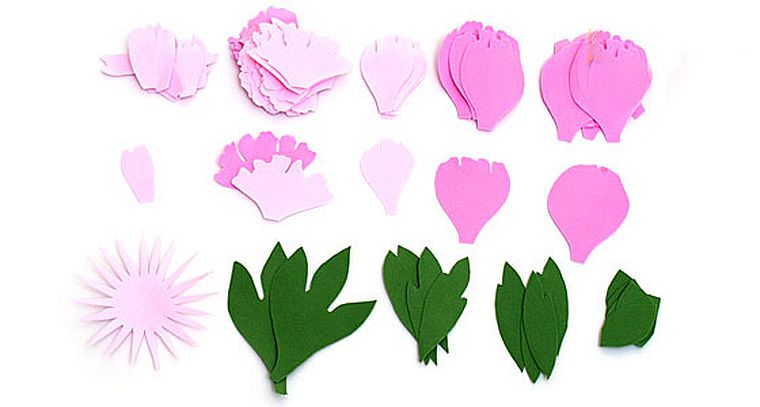 Выполняем тонировку частей цветка акриловой краской.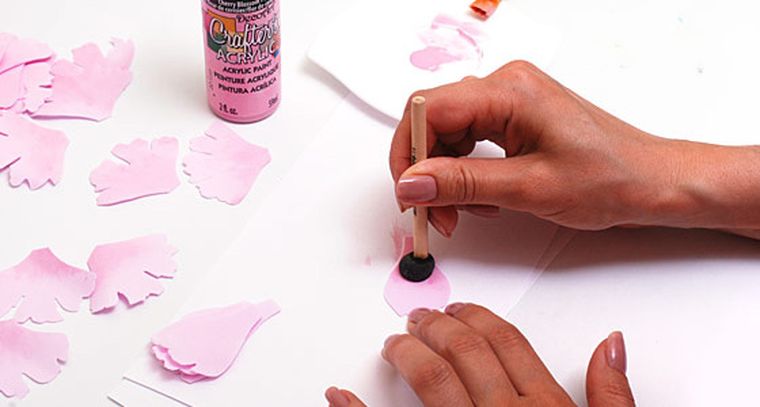 Процесс гофрирования деталей проводим в несколько этапов согласно схеме: 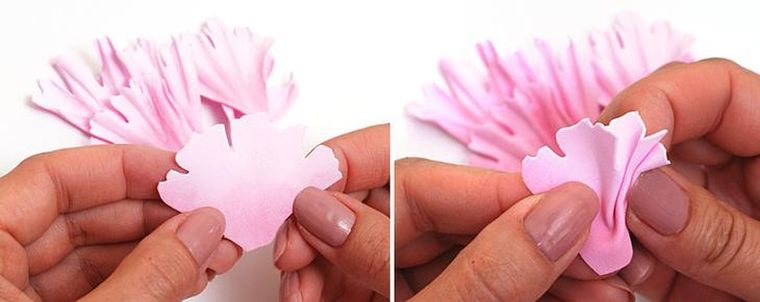 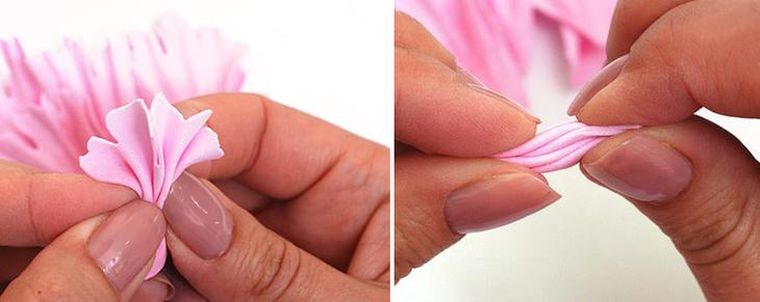 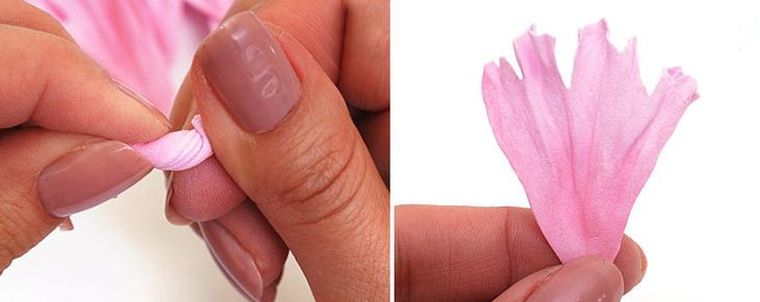 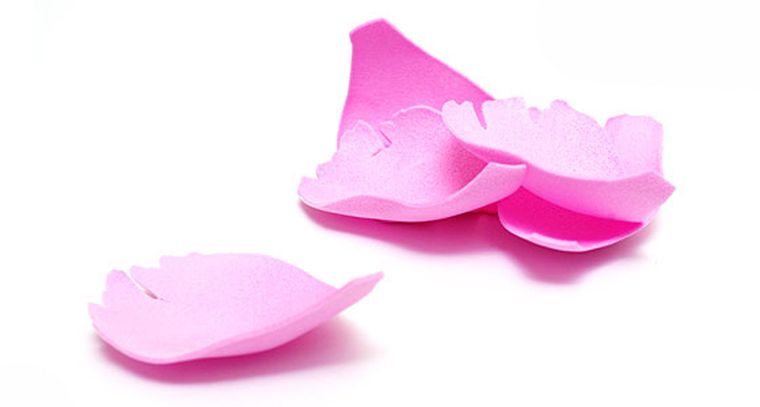 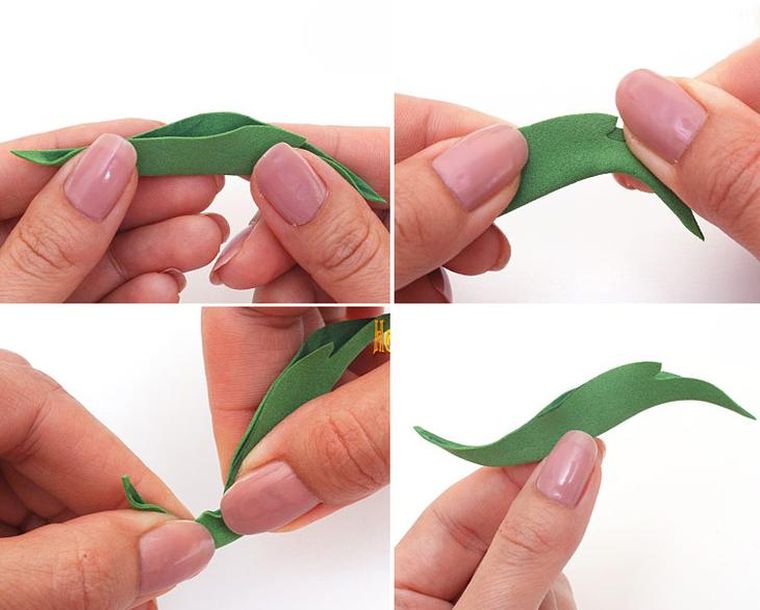 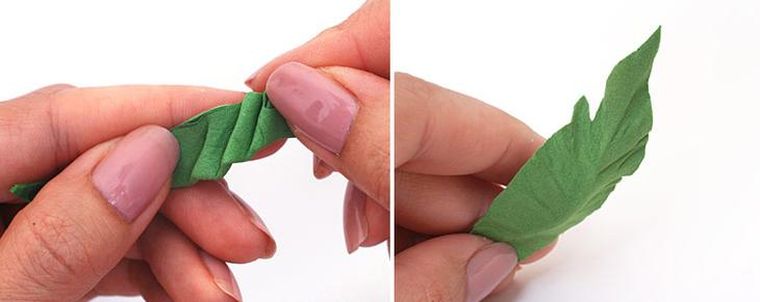 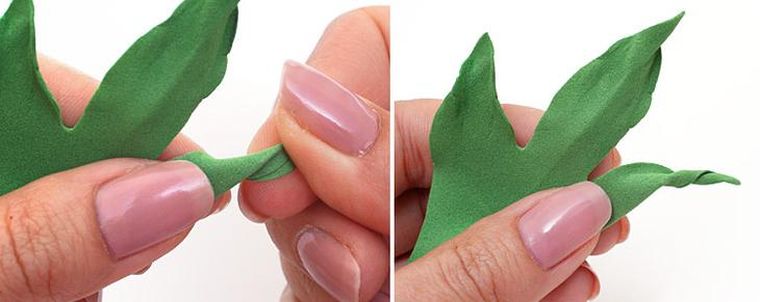 Окончательный сбор пиона. Для создания основы из фольги скатываем шар диаметром 1,5 см. В нем формируем отверстие, куда заливаем клей, устанавливаем проволоку. 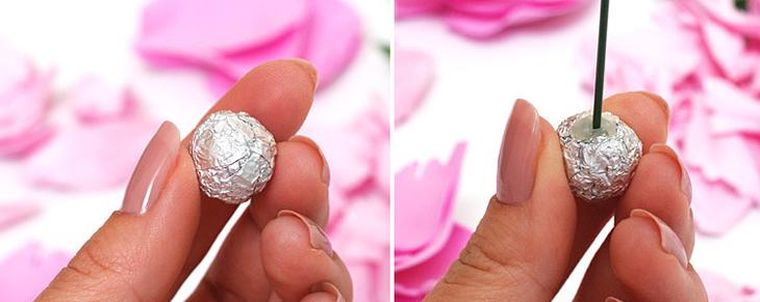 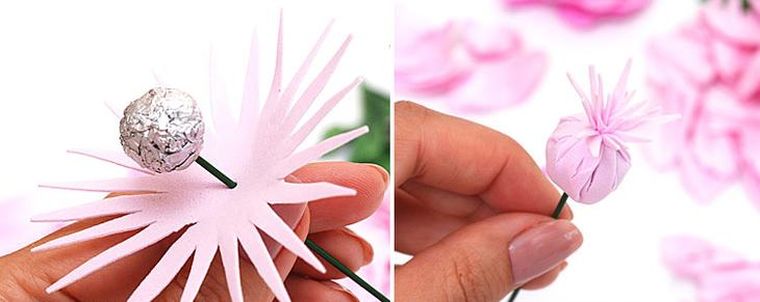 Лепестки тычинок окрашиваем желтой акриловой краской. К основанию клеем крепим 10 деталей А. 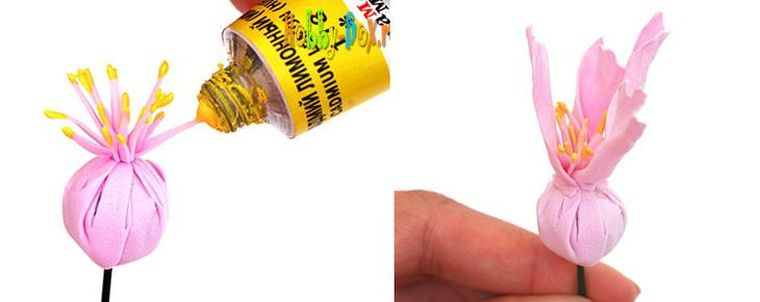 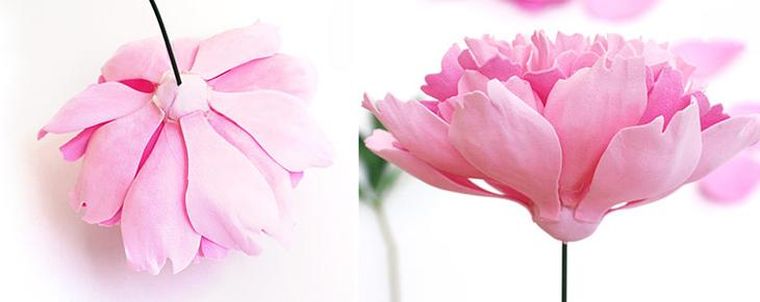 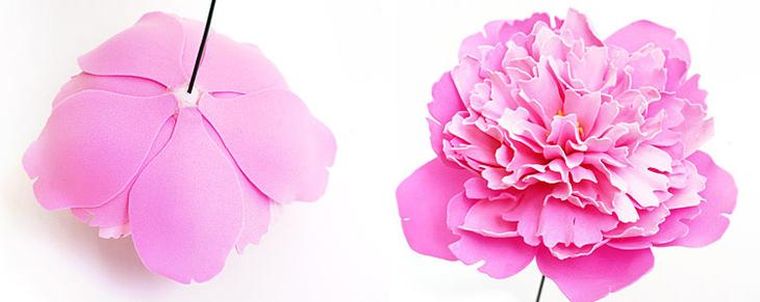 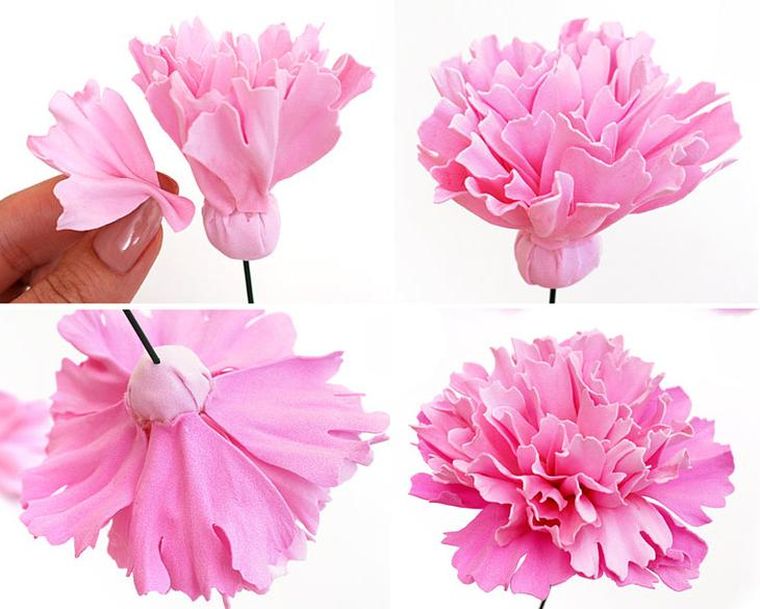 После крепления чашелистиков начинаем оформлять листья согласно схемам. 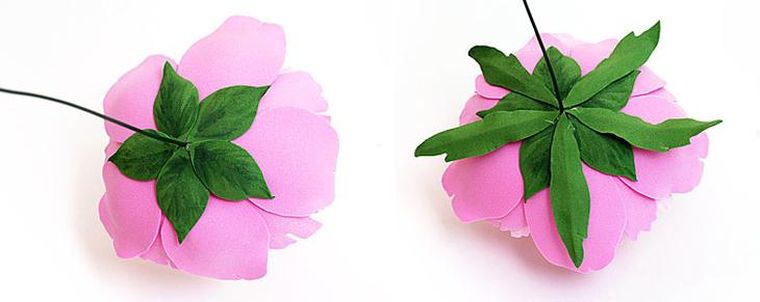 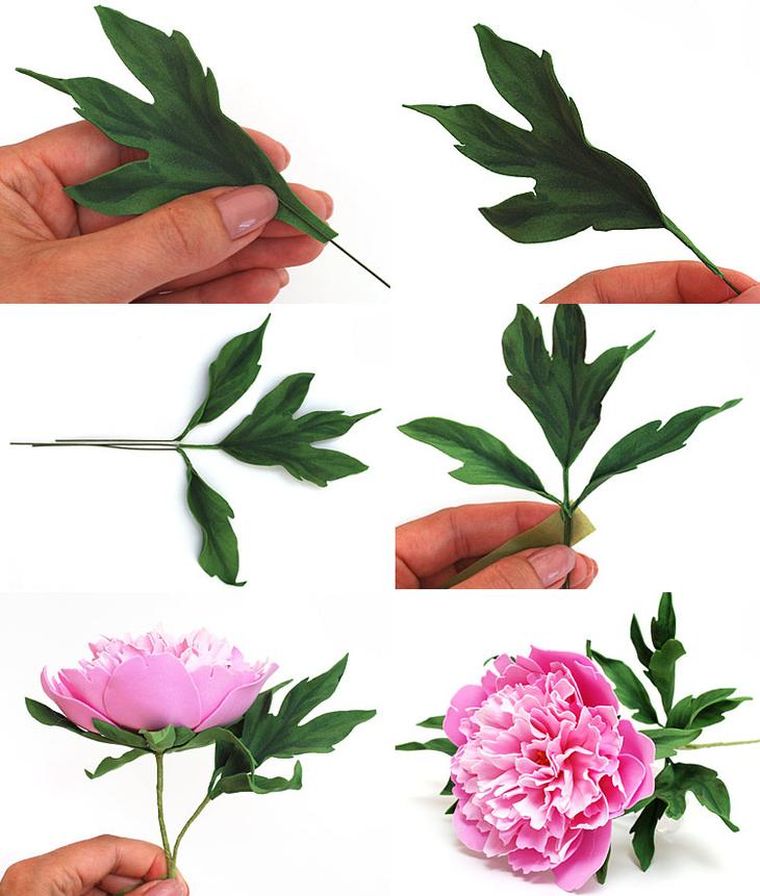 Готовый пион можно использовать в составе букета, для декора украшений, брошей.